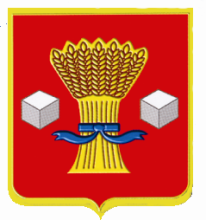                                              АдминистрацияСветлоярского муниципального района Волгоградской областиПОСТАНОВЛЕНИЕот  10.06.2019                   №1125Об утверждении ведомственной целевойпрограммы «Развитие информационногообеспечения населения Светлоярскогомуниципального района на 2019 – 2021 годы»В целях реализации программно-целевого метода планирования, в соответствии с Уставом Светлоярского муниципального района Волгоградскойобласти, а также в целях повышения эффективности бюджетных расходов в области информационного обеспечения населения,п о с т а н о в л я ю:1. Утвердить ведомственную целевую программу «Развитие информационного обеспечения населения Светлоярского муниципального района на 2019-2021 годы» (далее-программа) согласно приложению к настоящему постановлению.2. Считать утратившим силу постановление администрации Светлоярского муниципального района от 10.10.2018 № 1856 «Об утверждении ведомственной целевой программы «Развитие информационного обеспечения населения Светлоярского муниципального района на 2018-2020 годы».3. Директору МБУ Редакция газеты «Восход» (Яковлевой Ю.Е.) обеспечить контроль за реализацией данной программы.4. Отделу бюджетно-финансовой политики администрации Светлоярского муниципального района (Подхватилиной О.И.) обеспечить целевое финансирование мероприятий программы в рамках муниципального задания.5. Отделу по муниципальной службе, общим и кадровым вопросам (Ивановой Н.В.) разместить настоящее постановление на официальном сайте Светлоярского муниципального района.6. Настоящее постановление вступает в силу со дня его подписания и распространяет свое действие на правоотношения, возникшие с 01.01.2019 года, а в части финансирования мероприятий программы с момента подписания настоящего постановления.7. Контроль над исполнением настоящего постановления оставляю за собой.Глава муниципального района			   		    Т.В. РаспутинаИсп. Яковлева Ю.Е.Ведомственная целевая программа«Развитие информационного обеспечения населения Светлоярского муниципального района  на 2019-2021 годы»р.п. Светлый Яр.2019 год   Паспорт ведомственной целевой программы«Развитие информационного обеспечения населения Светлоярского муниципального района  на 2019-2021 годы»Характеристика проблемыНа сегодня районные газеты являются самым доступным средством массовой информации и востребованы читателями. Они занимают важное место на информационном рынке. Это относится и к районной газете «Восход». Интерес к газете не снижается и тираж ее растет. Если в 2013 году он составлял в среднем 3100 экземпляров, то в 2019 году – 6100. Газета доступна основной части населения, ей доверяют, из нее люди получают необходимую информацию и ответы на актуальные вопросы. Районная газета сегодня востребована также в связи с проводимыми в стране, области и районе преобразованиями в различных сферах экономики и социальной жизни. Это самая доступная площадка для предвыборной агитации во время избирательных кампаний всех уровней. Необходимо отметить, что газета «Восход» в полной мере используется для опубликования нормативно-правовых актов органов местного самоуправления Светлоярского муниципального района, которые вступают в силу только после их опубликования. В газете размещается различная официальная информация местных органов муниципальной власти. Редакция газеты стремится широко освещать на страницах газеты жизнь района,  трудовых коллективов города и села, информировать население о наиболее важных событиях, происходящих в Светлоярском  муниципальном районе. Используются в газете такие формы подачи материалов, как информация, корреспонденция, репортаж, фоторепортаж, статья, интервью, письма читателей и другие. Журналисты стремятся охватывать для освещения различные социальные и возрастные группы населения. Тематическими в газете являются полосы:  «Главная тема», «Местное самоуправление», «ЖКХ», «Литературная страница», «Полезная страница» и т.д.Газета  финансируется из средств бюджета Светлоярского муниципального района. МБУ Редакция газеты «Восход»  зарабатывает часть средств  за счет осуществления приносящей доход деятельности (реклама, объявления), от подписки.  Они необходимы для обеспечения качественной работы редакции и выполнения всех ее функций, определяемых широким спектром задач. Редакция газеты нуждается в укреплении материально-технической базы. Для более качественной оперативной печати газеты  нужна  печатная машина. За последние годы наблюдается значительное увеличение количества участников и призеров областных и федеральных конкурсов по всем жанрам журналистики. Эти результаты свидетельствуют о совершенствовании творческого мастерства журналистов, способствуют повышению престижа профессии. За прошедшие годы сложилась система стимулирования и поддержки журналистов.Реализация  конституционного права граждан на получение информации обеспечивается не только через производство и выпуск средств массовой информации, но и через организацию пресс-конференций, «прямых линий», «круглых столов», брифингов и иных аналогичных мероприятий.Целесообразность решения задач в сфере средств массовой информации на ведомственном уровне обусловлена необходимостью эффективного и целевого использования бюджетных средств, а также общественно значимыми функциями, выполняемыми средствами массовой информации (реализация конституционного права граждан на получение информации, опубликование нормативных правовых актов органов  местного самоуправления, информационное обеспечение выборов всех уровней и т.п.).Программный способ решения проблемы предполагает комплексный подход к реализации мероприятий в сфере средств массовой информации, ориентированных на достижение поставленных целей через решение сформулированных конкретных задач.Выполнение в полном объеме плановых мероприятий позволит достичь поставленных целей.Основные цели и задачи программыВ целях обеспечения широкого доступа  граждан  к своевременной и достоверной информации о социально-экономическом и общественно-политическом развитии Светлоярского муниципального  района, разработчиком данной программы определены следующие цели программы.1. Обеспечение права жителей Светлоярского муниципального  района на получение оперативной и достоверной информации о важнейших общественно-политических, социально-культурных событиях в Светлоярском муниципальном  районе, деятельности администрации Светлоярского муниципального района, администраций Светлоярского городского и сельских поселений  Светлоярского муниципального  района.2. Формирование открытого информационного пространства на территории Светлоярского муниципального района, обеспечивающего реализацию прав граждан на доступ к информации о деятельности органов местного самоуправления Светлоярского муниципального района, гласность и открытость деятельности органов власти Светлоярского муниципального района.3. Обеспечение в установленные законодательством Российской Федерации и Уставом Светлоярского муниципального  района сроки публикации в средствах массовой информации муниципальных правовых актов органов местного самоуправления Светлоярского муниципального района, а также иной официальной информации о деятельности органов местного самоуправления Светлоярского муниципального района.Для достижения исполнителям Программы предстоит решить следующие задачи:-обеспечить оперативное освещение в средствах массовой информации важнейших общественно-политических, социально-культурных событий в Светлоярском муниципальном районе, деятельности органов местного самоуправления Светлоярского муниципального района;-повысить охват населения Светлоярского муниципального района информационными материалами, публикуемыми в газете «Восход», увеличить рост числа подписчиков.Сфера деятельности Программы охватывает комплекс мероприятий, направленных на достижение основных целей.Решение указанных задач будет обеспечено путем реализации системы программных мероприятий.Ожидаемые конечные - результаты реализации Программы                        и целые индикаторысохранение муниципального средства массовой информации;сохранение тиража: 6100 номеров газет, выпускаемых еженедельно для читателей Светлоярского муниципального района;стимулирование стремления в журналистской среде к  объективности в освещении социально-экономических преобразований и общественных процессов, происходящих в Светлоярском районе;обеспечение оперативности в сборе информации;обеспечение и расширение доступа к информации о деятельности органов местного самоуправления Светлоярского муниципального района.За счет выполнения поставленных задач планируется создать условия для достижения целевых индикаторов и показателей, указанных в настоящей программе:количество печатных страниц (листов А2) с информационными материалами общественно-политической  и социально-культурной направленности (Восход); 2019-155; 2020-155; 2021-155количество печатных страниц (листов А2) с информационными материалами общественно-политической  и социально-культурной направленности (официальные документы); 2019-36; 2020-36; 2021-36.объем тиража; 2019-6100шт; 2020-6100шт; 2021-6100шт.объем тиража (официальные документы).2019-100шт; 2020-100шт; 2021-100шт.объем тиража: 2019-945500 лист печатный, 2020- 945500 лист печатный, 2021 - 945500 лист печатный.объем тиража (официальные документы): 2019-3600 лист печатный, 2020 - 3600 лист печатный, 2021-3600 лист печатный.Перечень и описание программных мероприятийСрок реализации Программы 2019-2021 годы.Система управления реализацией ПрограммыРеализация Программы осуществляется в соответствии с действующими Федеральными законами, законами Волгоградской области, муниципальными правовыми актами Светлоярского муниципального района, определяющими механизм реализации ведомственной целевой Программы. Система управления Программой направлена на достижение поставленных  Программой целей, задач и эффективности от проведения каждого мероприятия, а также получение долгосрочных устойчивых результатов. За реализацию и конечные результаты Программы, рациональное использование выделяемых на её выполнение финансовых средств, за достижение утверждённых значений целевых показателей (индикаторов) несут  ответственность администрация Светлоярского муниципального района, МБУ Редакция газеты «Восход».Общее руководство и контроль за ходом реализации исполнения программных мероприятий осуществляет директор МБУ Редакция газеты «Восход»  Светлоярского муниципального района Волгоградской области. В его обязанности входит:- координация деятельности по реализации мероприятий Программы;- рассмотрение материалов о ходе реализации Программы и по мере необходимости уточнение мероприятий, предусмотренных Программой, объёмов финансирования;- несение ответственности за своевременную и полную реализацию программных мероприятий;- ежегодно, до 10 февраля года, следующего за отчетным   направлять отчёты о реализации мероприятий Программы главному распорядителю бюджетных средств Светлоярского муниципального района.При реализации Программы возможно возникновение финансовых рисков, связанных с недостаточным выделением бюджетных средств в рамках финансового года на реализацию программных мероприятий, вследствие чего может изменяться форма выполнения мероприятий. В этом случае объёмы финансирования мероприятий Программы уточняются и в случае необходимости вносятся соответствующие изменения в Программу.Обоснование потребностей в необходимых ресурсахИсточниками финансирования Программы является средства  бюджета Светлоярского муниципального района и внебюджетные средства. Объёмы финансирования Программы уточняются и устанавливаются ежегодно при формировании районного бюджета на соответствующий финансовый год с учётом возможностей районного бюджета.Расчёт объёма ресурсов осуществляется путем оценки объёма финансирования по каждому мероприятию, исходя из необходимого достижения целевых показателей.Общий объём ассигнований на финансирование Программы на 2019-2021 годы составляет  19 337,4 тыс. руб.Эффективность реализации ПрограммыЦель и задачи Программы соответствуют целям и задачам социально-экономического развития района в части создания условий для обеспечения прав граждан на широкий доступ к своевременной и достоверной информации о социально-экономическом и общественно-политическом развитии Светлоярского муниципального района.Основной целью учреждения является создание механизмов, обеспечивающих устойчивое развитие системы информационного обеспечения населения Светлоярского муниципального района для активного включения граждан в социально-экономическую и культурную жизнь общества.Реализация данной цели достигается повышением уровня удовлетворения населения в объективной информации через развитие учреждения, повышение уровня творческого мастерства журналистов, увеличение тиража издания. Программа имеет социальную эффективность. Результат такого инвестирования направлен на позитивное социокультурное развитие населения Светлоярского муниципального района Волгоградской области.Конечными результатами Программы станут:- сохранение муниципального средства массовой информации;- сохранение (и увеличение) тиража: 6100 номеров газет, выпускаемых еженедельно для читателей Светлоярского муниципального района;- стимулирование стремления в журналистской среде к объективности в освещении социально-экономических преобразований и общественных процессов, происходящих в Светлоярском муниципальном районе;- обеспечение оперативности в сборе информации;- обеспечение и расширение доступа к информации о деятельности органов местного самоуправления Светлоярского муниципального района.Эффективность реализации и использования выделенных на Программу средств будет обеспечиваться за счет:- исключения возможности нецелевого использования бюджетных ,внебюджетных  средств;- прозрачности использования бюджетных, внебюджетных средств;Результативность Программы будет оцениваться на основе целевых показателей, обозначенных для оценки эффективности реализуемых мероприятий.Социальные, экономические последствия, общая оценкавклада, рисков реализации ПрограммыСоциально-экономический эффект реализации Программы выражается в повышении социально-политической и культурной роли путем:- дальнейшего развития учреждения, повышения профессионального мастерства творческого коллектива;- создания благоприятных условий для креативной творческой деятельности;- увеличение доступности, разнообразия и качества предлагаемых населению информационных материалов, касающихся работы учреждений всех отраслей деятельности Светлоярского муниципального района;- оптимизации расходования бюджетных средств.Реализация программы будет способствовать повышению уровня общественно-политического, нравственно-эстетического, культурного, духовного развития общества, сохранению преемственности по обеспечению условий долгосрочного развития культурных традиций Светлоярского  муниципального района. Оценка рисков Программы:Выполнению поставленных задач могут мешать риски, сложившиеся под воздействием негативных факторов и имеющихся в обществе социально-экономических проблем:1. Макроэкономические риски: снижение темпов роста экономики области, уровня инвестиционной активности, высокая инфляция.2. Финансовые риски: недостаточность финансирования из средства Светлоярского муниципального района.УТВЕРЖДЕНАпостановлением администрацииСветлоярского муниципальногорайона от ____________2019г. №_____Наименование главного распорядителя средств районного бюджетаАдминистрация Светлоярского муниципального районаНаименование программыВедомственная целевая Программа «Развитие информационного обеспечения населения Светлоярского муниципального района  на 2019-2021 годы»Должностное лицо, утвердившее программу  (дата утверждения), или наименование и номер соответствующего нормативного актаНомер и дата учета в отделе экономики администрации Светлоярского муниципального районаЦели и задачиЦели: -обеспечение права жителей Светлоярского муниципального  района на получение оперативной и достоверной информации о важнейших общественно-политических, социально-культурных событиях в Светлоярском муниципальном районе, деятельности администраций Светлоярского муниципального района и сельских поселений  Светлоярского муниципального  района;- формирование открытого информационного пространства на территории Светлоярского муниципального района, обеспечивающего реализацию прав граждан на доступ к информации о деятельности органов местного самоуправления Светлоярского муниципального района, гласность и открытость деятельности органов власти Светлоярского муниципального района;- обеспечение в установленные законодательством Российской Федерации и Уставом Светлоярского муниципального  района сроки публикации в средствах массовой информации муниципальных правовых актов органов местного самоуправления Светлоярского  муниципального района, а также иной официальной информации о деятельности органов местного самоуправления Светлоярского муниципального района;Задачи:- обеспечение оперативного освещения в средствах массовой информации важнейших общественно-политических, социально-культурных событий в Светлоярском муниципальном районе, деятельности органов местного самоуправления Светлоярского муниципального района;-повышение охвата населения Светлоярского муниципального района информационными материалами, публикуемыми в газете «Восход», рост числа подписчиков.Целевые индикаторы и показатели - Количество печатных страниц (листов А2) с информационными материалами общественно-политической  и социально-культурной направленности (Восход).-Количество печатных страниц (листов А2) с информационными материалами общественно-политической  и социально-культурной направленности(официальные документы).- Объем тиража- Объем тиража (официальные документы)Характеристика программных   мероприятийМероприятия ведомственной целевой Программы  направлены на обеспечение доступности качественного современного оперативного информационного обеспечения населения Светлоярского муниципального районаСроки реализации 2019 -2021 годыОбъемы и источники финансированияОбщее финансирование настоящей ведомственной целевой Программы на 2019,2020,2021 гг.- 18537,4 тыс. руб. в том числе:за счет средств бюджета Светлоярского муниципального района:2019 г.- 2 945,8тыс.руб.2020 г.- 2 545,8тыс.руб.2021 г.- 2 545,8тыс.руб.из внебюджетных источников (от платной деятельности):2019 г.- 3 500,0тыс.руб.2020 г.- 3 500,0тыс.руб.2021 г.- 3 500,0тыс.руб.Ожидаемые конечные результаты реализации программы и показатели социально-экономической эффективностиПоказатели результативности деятельности№ п/пмероприятияСумма финансированиямероприятия (тыс.руб.)Сумма финансированиямероприятия (тыс.руб.)Сумма финансированиямероприятия (тыс.руб.)Источник финансирования№ п/пмероприятия2019г.2020г.2021г.Источник финансирования1Выплата заработной платыНачисления на выплаты по оплате труда.Прочие работы, услуги: полиграфия1548,8467,7929,31548,8467,7529,31548,8467,7529,3средства бюджета Светлоярского муниципального районаИтого2945,82545,82545,82Содержание учреждения3 500,03 500,03 500,0ВнебюджетВсего расходов6 445,86 045,86 045,8По годам реализации, тыс. руб.По годам реализации, тыс. руб.По годам реализации, тыс. руб.По годам реализации, тыс. руб.Источники финансирования2019г.2020г.2021г.Всего6 445,86 045,86 045,8в том числе:Бюджет Светлоярского муниципального района2 945,82 545,82 545,8Внебюджетные средства3 500,03 500,03 500,0